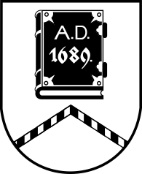 ALŪKSNES NOVADA PAŠVALDĪBADZĪVOKĻU KOMISIJADārza iela 11, Alūksne, Alūksnes novads, LV – 4301, tālrunis 64381496, e-pasts dome@aluksne.lvSĒDE Nr.1917.10.2023., plkst. 14:00Dārza ielā 11, Alūksnē, Alūksnes novadā, 216.telpaSēde pasludināta par slēgtu, pamatojoties uz Pašvaldību likuma 27.panta ceturto daļu. Darba kārtība netiek publiskota, jo satur ierobežotas pieejamības informāciju.Sēdē tiks izskatīti:3 jautājumi par dzīvojamās telpas īres līguma pagarināšanu. 1 jautājums par dzīvojamās telpas īres līguma atjaunošanu sociālajā mājā “Pūcīte”, Mārkalnē, Mārkalnes pagastā, Alūksnes novadā.1 jautājums par dzīvojamās telpas Brīvības ielā 19-5, Alūksnē, Alūksnes novadā, izīrēšanu.1 jautājums par atteikumu no dzīvojamās telpas īres piedāvājuma.1 jautājums par izslēgšanu no pašvaldības dzīvokļa jautājumu risināšanā sniedzamās palīdzības reģistra.1 jautājums par deklarēšanas atļauju.